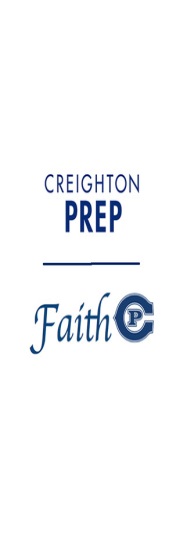 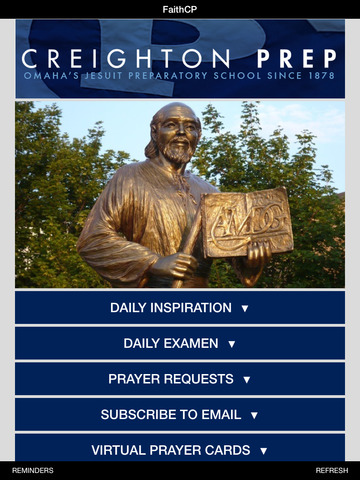 ‘